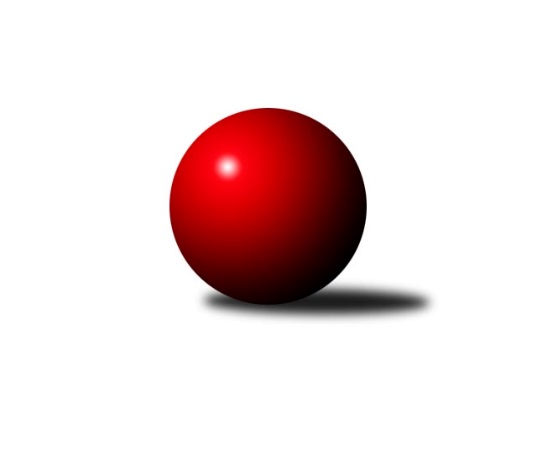 Č.12Ročník 2019/2020	6.5.2024 1.KLD B 2019/2020Statistika 12. kolaTabulka družstev:		družstvo	záp	výh	rem	proh	skore	sety	průměr	body	plné	dorážka	chyby	1.	SKK Náchod	12	11	0	1	22 : 2 	(136.5 : 43.5)	1613	22	1089	524	16.8	2.	TJ Lokomotiva Č. Třebová	12	9	0	3	18 : 6 	(100.5 : 51.5)	1615	18	1086	529	19.3	3.	KK Zábřeh	12	8	0	4	16 : 8 	(81.5 : 82.5)	1571	16	1074	496	25.2	4.	SKK Náchod B	12	7	0	5	14 : 10 	(92.0 : 52.0)	1596	14	1082	514	20	5.	SKK Vrchlabí SPVR	12	7	0	5	14 : 10 	(80.0 : 72.0)	1575	14	1059	516	21.5	6.	SKK Hořice	12	4	0	8	8 : 16 	(75.5 : 84.5)	1565	8	1068	496	24	7.	TJ Jiskra Hylváty	12	2	0	10	4 : 20 	(48.5 : 99.5)	1475	4	1021	454	38.4	8.	TJ Jiskra Hylváty B	12	0	0	12	0 : 24 	(21.5 : 150.5)	1295	0	916	379	56.4Tabulka doma:		družstvo	záp	výh	rem	proh	skore	sety	průměr	body	maximum	minimum	1.	SKK Náchod	6	6	0	0	12 : 0 	(65.5 : 22.5)	1692	12	1726	1653	2.	SKK Náchod B	6	5	0	1	10 : 2 	(43.0 : 21.0)	1654	10	1696	1606	3.	TJ Lokomotiva Č. Třebová	6	5	0	1	10 : 2 	(45.0 : 27.0)	1635	10	1682	1605	4.	KK Zábřeh	6	5	0	1	10 : 2 	(51.5 : 40.5)	1549	10	1620	1504	5.	SKK Hořice	6	3	0	3	6 : 6 	(30.0 : 42.0)	1556	6	1632	1407	6.	SKK Vrchlabí SPVR	6	3	0	3	6 : 6 	(40.0 : 52.0)	1499	6	1701	1012	7.	TJ Jiskra Hylváty	6	1	0	5	2 : 10 	(21.0 : 51.0)	1472	2	1529	1408	8.	TJ Jiskra Hylváty B	6	0	0	6	0 : 12 	(7.5 : 76.5)	1212	0	1288	1144Tabulka venku:		družstvo	záp	výh	rem	proh	skore	sety	průměr	body	maximum	minimum	1.	SKK Náchod	6	5	0	1	10 : 2 	(71.0 : 21.0)	1608	10	1676	1445	2.	TJ Lokomotiva Č. Třebová	6	4	0	2	8 : 4 	(55.5 : 24.5)	1610	8	1638	1502	3.	SKK Vrchlabí SPVR	6	4	0	2	8 : 4 	(40.0 : 20.0)	1590	8	1657	1549	4.	KK Zábřeh	6	3	0	3	6 : 6 	(30.0 : 42.0)	1575	6	1646	1542	5.	SKK Náchod B	6	2	0	4	4 : 8 	(49.0 : 31.0)	1584	4	1674	1531	6.	SKK Hořice	6	1	0	5	2 : 10 	(45.5 : 42.5)	1566	2	1632	1470	7.	TJ Jiskra Hylváty	6	1	0	5	2 : 10 	(27.5 : 48.5)	1459	2	1540	1269	8.	TJ Jiskra Hylváty B	6	0	0	6	0 : 12 	(14.0 : 74.0)	1305	0	1362	1260Tabulka podzimní části:		družstvo	záp	výh	rem	proh	skore	sety	průměr	body	doma	venku	1.	SKK Náchod	10	9	0	1	18 : 2 	(114.0 : 34.0)	1626	18 	5 	0 	0 	4 	0 	1	2.	TJ Lokomotiva Č. Třebová	10	8	0	2	16 : 4 	(93.0 : 39.0)	1614	16 	4 	0 	1 	4 	0 	1	3.	KK Zábřeh	10	7	0	3	14 : 6 	(69.0 : 75.0)	1570	14 	4 	0 	1 	3 	0 	2	4.	SKK Vrchlabí SPVR	10	6	0	4	12 : 8 	(68.0 : 64.0)	1570	12 	2 	0 	3 	4 	0 	1	5.	SKK Náchod B	10	5	0	5	10 : 10 	(81.0 : 47.0)	1602	10 	4 	0 	1 	1 	0 	4	6.	SKK Hořice	10	3	0	7	6 : 14 	(61.5 : 66.5)	1577	6 	2 	0 	3 	1 	0 	4	7.	TJ Jiskra Hylváty	10	2	0	8	4 : 16 	(39.0 : 77.0)	1472	4 	1 	0 	4 	1 	0 	4	8.	TJ Jiskra Hylváty B	10	0	0	10	0 : 20 	(10.5 : 133.5)	1276	0 	0 	0 	5 	0 	0 	5Tabulka jarní části:		družstvo	záp	výh	rem	proh	skore	sety	průměr	body	doma	venku	1.	SKK Náchod B	2	2	0	0	4 : 0 	(11.0 : 5.0)	1598	4 	1 	0 	0 	1 	0 	0 	2.	SKK Náchod	2	2	0	0	4 : 0 	(22.5 : 9.5)	1572	4 	1 	0 	0 	1 	0 	0 	3.	KK Zábřeh	2	1	0	1	2 : 2 	(12.5 : 7.5)	1625	2 	1 	0 	0 	0 	0 	1 	4.	TJ Lokomotiva Č. Třebová	2	1	0	1	2 : 2 	(7.5 : 12.5)	1618	2 	1 	0 	0 	0 	0 	1 	5.	SKK Vrchlabí SPVR	2	1	0	1	2 : 2 	(12.0 : 8.0)	1579	2 	1 	0 	0 	0 	0 	1 	6.	SKK Hořice	2	1	0	1	2 : 2 	(14.0 : 18.0)	1470	2 	1 	0 	0 	0 	0 	1 	7.	TJ Jiskra Hylváty	2	0	0	2	0 : 4 	(9.5 : 22.5)	1451	0 	0 	0 	1 	0 	0 	1 	8.	TJ Jiskra Hylváty B	2	0	0	2	0 : 4 	(11.0 : 17.0)	1325	0 	0 	0 	1 	0 	0 	1 Zisk bodů pro družstvo:		jméno hráče	družstvo	body	zápasy	v %	dílčí body	sety	v %	1.	Ondřej Stránský 	SKK Vrchlabí SPVR 	22	/	11	(100%)		/		(%)	2.	Jakub Sokol 	TJ Lokomotiva Č. Třebová 	22	/	12	(92%)		/		(%)	3.	Martin Hanuš 	SKK Náchod 	18	/	11	(82%)		/		(%)	4.	František Hejna 	SKK Náchod 	18	/	11	(82%)		/		(%)	5.	Martin Vološčuk 	KK Zábřeh 	18	/	12	(75%)		/		(%)	6.	Miloslav Hýbl 	TJ Lokomotiva Č. Třebová 	18	/	12	(75%)		/		(%)	7.	Adam Mísař 	TJ Lokomotiva Č. Třebová 	16	/	10	(80%)		/		(%)	8.	František Adamů ml.	SKK Náchod B 	16	/	11	(73%)		/		(%)	9.	Tomáš Ondráček 	KK Zábřeh 	16	/	11	(73%)		/		(%)	10.	Denis Hofman 	SKK Náchod 	14	/	10	(70%)		/		(%)	11.	Martin Zvoníček 	SKK Hořice 	14	/	11	(64%)		/		(%)	12.	Ondřej Černý 	SKK Hořice 	14	/	11	(64%)		/		(%)	13.	Lukáš Krejčí 	KK Zábřeh 	12	/	8	(75%)		/		(%)	14.	Kryštof Brejtr 	SKK Náchod B 	10	/	6	(83%)		/		(%)	15.	Jan Gintar 	SKK Náchod B 	10	/	6	(83%)		/		(%)	16.	Daniel Majer 	SKK Náchod 	10	/	7	(71%)		/		(%)	17.	Adam Svatý 	SKK Vrchlabí SPVR 	10	/	9	(56%)		/		(%)	18.	Barbora Lokvencová 	SKK Náchod B 	10	/	10	(50%)		/		(%)	19.	Tomáš Skala 	TJ Jiskra Hylváty 	10	/	11	(45%)		/		(%)	20.	Šimon Fiebinger 	SKK Vrchlabí SPVR 	10	/	12	(42%)		/		(%)	21.	Veronika Kábrtová 	SKK Náchod B 	8	/	10	(40%)		/		(%)	22.	Ondřej Duchoň 	SKK Hořice 	8	/	10	(40%)		/		(%)	23.	Vojtěch Morávek 	TJ Jiskra Hylváty 	8	/	12	(33%)		/		(%)	24.	Veronika Valešová 	SKK Vrchlabí SPVR 	8	/	12	(33%)		/		(%)	25.	Adéla Víšová 	SKK Náchod 	6	/	4	(75%)		/		(%)	26.	Lukáš Umlauf 	TJ Lokomotiva Č. Třebová 	6	/	8	(38%)		/		(%)	27.	Valerie Langerová 	KK Zábřeh 	6	/	9	(33%)		/		(%)	28.	Martin Bryška 	TJ Jiskra Hylváty B 	6	/	9	(33%)		/		(%)	29.	Matěj Mach 	TJ Jiskra Hylváty 	6	/	12	(25%)		/		(%)	30.	Matěj Poštolka 	SKK Náchod 	4	/	2	(100%)		/		(%)	31.	Ondřej Košťál 	SKK Hořice 	4	/	11	(18%)		/		(%)	32.	Helena Mervartová 	SKK Náchod B 	2	/	1	(100%)		/		(%)	33.	Michaela Dušková 	SKK Náchod 	2	/	1	(100%)		/		(%)	34.	Max Trunečka 	KK Zábřeh 	2	/	1	(100%)		/		(%)	35.	Lucie Slavíková 	SKK Náchod B 	2	/	1	(100%)		/		(%)	36.	Kateřina Gintarová 	SKK Náchod B 	2	/	2	(50%)		/		(%)	37.	Adam Bezdíček 	TJ Lokomotiva Č. Třebová 	2	/	3	(33%)		/		(%)	38.	Kryštof Vavřín 	TJ Jiskra Hylváty B 	2	/	6	(17%)		/		(%)	39.	Vojtěch Bočkaj 	TJ Lokomotiva Č. Třebová 	0	/	1	(0%)		/		(%)	40.	Libor Krejčí 	KK Zábřeh 	0	/	1	(0%)		/		(%)	41.	Marek Ležanský 	KK Zábřeh 	0	/	1	(0%)		/		(%)	42.	Eliška Boučková 	SKK Náchod 	0	/	2	(0%)		/		(%)	43.	Tereza Vacková 	TJ Jiskra Hylváty B 	0	/	2	(0%)		/		(%)	44.	Tereza Kroupová 	SKK Hořice 	0	/	3	(0%)		/		(%)	45.	Jan Žemlička 	TJ Jiskra Hylváty 	0	/	3	(0%)		/		(%)	46.	Jana Poláková 	TJ Jiskra Hylváty B 	0	/	3	(0%)		/		(%)	47.	Anthony Šípek 	TJ Jiskra Hylváty B 	0	/	7	(0%)		/		(%)	48.	Jan Vostrčil 	TJ Jiskra Hylváty B 	0	/	11	(0%)		/		(%)Průměry na kuželnách:		kuželna	průměr	plné	dorážka	chyby	výkon na hráče	1.	SKK Nachod, 1-4	1607	1081	526	23.3	(402.0)	2.	TJ Lokomotiva Česká Třebová, 1-4	1588	1079	509	21.8	(397.1)	3.	SKK Hořice, 1-4	1546	1067	478	29.2	(386.6)	4.	Vrchlabí, 1-4	1542	1039	502	23.5	(385.6)	5.	KK Zábřeh, 1-4	1518	1042	476	26.5	(379.6)	6.	Hylváty, 1-2	1431	991	440	37.0	(358.0)Nejlepší výkony na kuželnách:SKK Nachod, 1-4SKK Náchod	1726	9. kolo	Denis Hofman 	SKK Náchod	605	3. koloSKK Náchod	1720	3. kolo	Lukáš Krejčí 	KK Zábřeh	593	3. koloSKK Náchod	1699	12. kolo	František Adamů ml.	SKK Náchod B	590	10. koloSKK Náchod B	1696	10. kolo	Barbora Lokvencová 	SKK Náchod B	590	8. koloSKK Náchod	1684	6. kolo	Martin Hanuš 	SKK Náchod	586	6. koloSKK Náchod B	1679	8. kolo	Denis Hofman 	SKK Náchod	584	9. koloSKK Náchod	1669	1. kolo	Martin Hanuš 	SKK Náchod	584	4. koloSKK Náchod B	1665	11. kolo	Ondřej Stránský 	SKK Vrchlabí SPVR	583	9. koloSKK Náchod	1660	7. kolo	František Adamů ml.	SKK Náchod B	581	11. koloSKK Vrchlabí SPVR	1657	9. kolo	Jakub Sokol 	TJ Lokomotiva Č. Třebová	579	2. koloTJ Lokomotiva Česká Třebová, 1-4TJ Lokomotiva Č. Třebová	1682	7. kolo	Jakub Sokol 	TJ Lokomotiva Č. Třebová	584	1. koloSKK Náchod	1676	5. kolo	Jakub Sokol 	TJ Lokomotiva Č. Třebová	581	5. koloTJ Lokomotiva Č. Třebová	1643	5. kolo	Adam Mísař 	TJ Lokomotiva Č. Třebová	579	5. koloTJ Lokomotiva Č. Třebová	1633	3. kolo	Jakub Sokol 	TJ Lokomotiva Č. Třebová	576	3. koloTJ Lokomotiva Č. Třebová	1628	9. kolo	Denis Hofman 	SKK Náchod	573	5. koloTJ Lokomotiva Č. Třebová	1616	1. kolo	Adam Mísař 	TJ Lokomotiva Č. Třebová	571	7. koloTJ Lokomotiva Č. Třebová	1605	11. kolo	Miloslav Hýbl 	TJ Lokomotiva Č. Třebová	564	7. koloSKK Náchod B	1597	9. kolo	Jakub Sokol 	TJ Lokomotiva Č. Třebová	563	11. koloSKK Hořice	1593	1. kolo	Ondřej Stránský 	SKK Vrchlabí SPVR	561	11. koloSKK Vrchlabí SPVR	1587	11. kolo	Martin Hanuš 	SKK Náchod	554	5. koloSKK Hořice, 1-4TJ Lokomotiva Č. Třebová	1638	8. kolo	Martin Zvoníček 	SKK Hořice	573	3. koloSKK Hořice	1632	3. kolo	Ondřej Stránský 	SKK Vrchlabí SPVR	570	5. koloSKK Hořice	1599	8. kolo	Miloslav Hýbl 	TJ Lokomotiva Č. Třebová	568	8. koloKK Zábřeh	1589	9. kolo	Martin Zvoníček 	SKK Hořice	558	5. koloSKK Hořice	1574	5. kolo	Ondřej Černý 	SKK Hořice	558	8. koloSKK Vrchlabí SPVR	1574	5. kolo	Ondřej Duchoň 	SKK Hořice	555	8. koloSKK Hořice	1567	9. kolo	Martin Vološčuk 	KK Zábřeh	555	9. koloSKK Hořice	1559	7. kolo	Ondřej Černý 	SKK Hořice	552	9. koloSKK Náchod B	1548	3. kolo	Adam Mísař 	TJ Lokomotiva Č. Třebová	545	8. koloTJ Jiskra Hylváty	1506	7. kolo	Ondřej Černý 	SKK Hořice	543	7. koloVrchlabí, 1-4SKK Vrchlabí SPVR	1701	6. kolo	Ondřej Stránský 	SKK Vrchlabí SPVR	626	6. koloSKK Náchod B	1674	6. kolo	Veronika Kábrtová 	SKK Náchod B	587	6. koloTJ Lokomotiva Č. Třebová	1622	4. kolo	Ondřej Stránský 	SKK Vrchlabí SPVR	577	1. koloSKK Vrchlabí SPVR	1619	10. kolo	Ondřej Stránský 	SKK Vrchlabí SPVR	575	10. koloSKK Náchod	1592	2. kolo	Miloslav Hýbl 	TJ Lokomotiva Č. Třebová	567	4. koloSKK Vrchlabí SPVR	1570	12. kolo	Ondřej Stránský 	SKK Vrchlabí SPVR	554	4. koloSKK Vrchlabí SPVR	1566	4. kolo	Barbora Lokvencová 	SKK Náchod B	553	6. koloKK Zábřeh	1555	1. kolo	Veronika Valešová 	SKK Vrchlabí SPVR	547	12. koloTJ Jiskra Hylváty	1540	10. kolo	Veronika Valešová 	SKK Vrchlabí SPVR	546	6. koloSKK Hořice	1533	12. kolo	Tomáš Skala 	TJ Jiskra Hylváty	544	10. koloKK Zábřeh, 1-4KK Zábřeh	1620	12. kolo	Martin Vološčuk 	KK Zábřeh	557	8. koloKK Zábřeh	1610	10. kolo	Max Trunečka 	KK Zábřeh	555	12. koloSKK Náchod	1600	10. kolo	František Hejna 	SKK Náchod	550	10. koloSKK Vrchlabí SPVR	1554	8. kolo	Tomáš Ondráček 	KK Zábřeh	545	10. koloSKK Náchod B	1531	4. kolo	František Adamů ml.	SKK Náchod B	544	4. koloKK Zábřeh	1531	4. kolo	Lukáš Krejčí 	KK Zábřeh	538	10. koloKK Zábřeh	1515	6. kolo	Lukáš Krejčí 	KK Zábřeh	537	12. koloKK Zábřeh	1512	2. kolo	Martin Vološčuk 	KK Zábřeh	536	4. koloKK Zábřeh	1504	8. kolo	Lukáš Krejčí 	KK Zábřeh	533	4. koloTJ Jiskra Hylváty	1494	12. kolo	Šimon Fiebinger 	SKK Vrchlabí SPVR	531	8. koloHylváty, 1-2SKK Hořice	1624	4. kolo	Ondřej Stránský 	SKK Vrchlabí SPVR	590	7. koloSKK Náchod B	1611	1. kolo	Denis Hofman 	SKK Náchod	575	8. koloTJ Lokomotiva Č. Třebová	1610	6. kolo	Jakub Sokol 	TJ Lokomotiva Č. Třebová	569	6. koloSKK Vrchlabí SPVR	1610	3. kolo	Ondřej Černý 	SKK Hořice	567	4. koloSKK Náchod	1578	8. kolo	Ondřej Stránský 	SKK Vrchlabí SPVR	557	3. koloKK Zábřeh	1552	5. kolo	Veronika Kábrtová 	SKK Náchod B	555	12. koloSKK Vrchlabí SPVR	1549	7. kolo	Martin Vološčuk 	KK Zábřeh	553	5. koloSKK Náchod B	1531	12. kolo	Kryštof Brejtr 	SKK Náchod B	550	1. koloTJ Jiskra Hylváty	1529	3. kolo	Martin Zvoníček 	SKK Hořice	546	4. koloTJ Lokomotiva Č. Třebová	1502	10. kolo	Vojtěch Morávek 	TJ Jiskra Hylváty	541	3. koloČetnost výsledků:	2.0 : 0.0	28x	0.0 : 2.0	20x